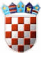 REPUBLIKA HRVATSKAKrapinsko-zagorska županijaOpćina Hum na SutliOpćinsko vijećeKLASA: 400-01/24-01/10URBROJ: 2140-14-01-24-25Hum na Sutli, 03. travnja 2024.Na članka 30. Statuta općine Hum na Sutli („Službeni glasnik Krapinsko-zagorske županije“ br. 9/21), Općinsko vijeće Općine Hum na Sutli na sjednici održanoj 02. travnja 2024. godine donijelo je Z A K LJ U Č A KČlanak 1.Prihvaćaju se godišnji Financijski izvještaji Općine Hum na Sutli za razdoblje od 01. siječnja 2023. do 31. prosinca 2023. godine.Članak 2.Financijski izvještaji iz točke 1. Ovog Zaključka čine njegov sastavni dio.Članak 3.Ovaj Zaključak objavljuje se u „Službenom glasniku Krapinsko-zagorske županije“, a stupa na snagu osmog dana od dana objave.  PREDSJEDNIK		 	        OPĆINSKOG VIJEĆA	 	     Mario Antonić